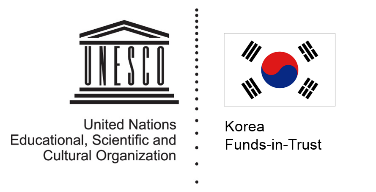 Memahami Sejarah Bersama:Sebuah Paket Pengajaran untuk Asia TenggaraUnit 4: Membangun Visi Asia TenggaraIni adalah terjemahan tidak resmi. Silahkan merujuk ke versi bahasa Inggris jika verifikasi diperlukan.Diterbitkan tahun 2019 oleh  United Nations Educational, Scientific, and Cultural Organization7, place de Fontenoy, 75352 Paris 07 SP, France dan UNESCO Bangkok Office © UNESCO 2019 ISBN 978-92-92-923-63-5 (Versi cetak) ISBN 978-92-923-634-2 (Versi elektronik) Publikasi ini tersedia melalui Open Access berdasarkan lisensi Attribution-ShareAlike 3.0 IGO (CC-BY-SA 3.0 IGO) (http://creativecommons.org/licenses/by-sa/3.0/igo/). Dengan menggunakan isi dari publikasi ini, pengguna bersedia untuk mematuhi ketentuan penggunaan UNESCO Open Access Repository (http://www.unesco.org/open-access/terms-use-ccbysa-en).Tujuan penggunaan dan penyajian materi dalam publikasi ini tidak mewakili pendapat pihak mana pun dari UNESCO baik berkenaan dengan status hukum negara, wilayah, kota atau daerah, maupun pihak berwenang manapun, atau pun mengenai penentuan batas-batasnya wilayah atau perbatasan. Gagasan dan pendapat yang diungkapkan dalam publikasi ini adalah miliki para penulis; yang belum tentu mewakili pendapat UNESCO dan tidak mengikat Organisasi tersebut.  
Penulis: Rommel A. Curaming, Joshua Gedacht, Gul Inanc dan Ivy Maria Lim
Tim Peninjau: Rachel Harrison, Su Lin Lewis, Dhirawat na-Pombejra, Vu Hong Lien dan Danny Wong Tze Ken
Koordinator proyek: Vanessa Achilles, Paisid Aramphongphan dan Montakarn Suvanatap
Pemimpin proyek: Tim Curtis dan Duong Bich Hanh
Penyunting naskah: Sally Kantar
Desainer grafis: Umapron Tang-On
Foto sampul: ©Manjik/Getty ImagesTH/C3-1612/CLT/19/033-U4Daftar isi Pendahuluan . . . . . . . . . . . . . . . . . . . . . . . . . . . . . . . . . . . . . . . . . . . . . . . . . . . . . . . . . .08 Tinjauan Unit . . . . . . . . . . . . . . . . . . . . . . . . . . . . . . . . . . . . . . . . . . . . . . . . . . . . . . . . . .10 Tujuan Pembelajaran . . . . . . . . . . . . . . . . . . . . . . . . . . . . . . . . . . . . . . . . . . . . . . . . . . . 12 Referensi. . . . . . . . . . . . . . . . . . . . . . . . . .. . . . . . . . . . . . . . . . . . . . . . . . . . . . . . . . . . . 14Pelajaran 1: ASEAN. . . . .  . . . . . . . . . . . . . . . . . . . . . . . . . . . . . . . . . . . . . . . .... . . . . .15 Uraian Pengantar. . . . . . . . . . . . . . . . . . . . . . . . . . . .. . . . . . . . . . . . . . . . . . . . . . . . . . . 16Organisasi Sebelum ASEAN . . . . . . . . . . . . . . . . . . . . . . . . . . . . . . . . . . . . . . . . . . . . . 16Alasan untuk pembentukan ASEAN. . . . . . . . . . . . . . . . . . . . . . . . . . . . . . . . . . . . . . . .18Perkembangan ASEAN. . . . . . . . . . . . . . . . . . . . . . . . . . . . . . . . . . . . . . . . . . . . . . . . . .20Masa Depan ASEAN. . . . . . . . . . . . . . . . . . . . . . . . . . . . . . . . . . . . . . . . . . . . . . . . . . . .22Referensi. . . . . . . . . . . . . . . . . . . . . . . . . . . . . . . . . . . . . . . . . . . . . . . . . . . . . . . . . . . . .25Pengetahuan pengantar untuk guru. . . . . . . . . . . . . . . . . . . . . . . . . . . . . . . . . . . . . . . .28Pelajaran 1a. . . . . . . . . . . . . . . . . . . . . . . . . . . . . . . . . . . . . . . . . . . . . . . . . . . . . . . . . . 29Pengantar ASEAN. . . . . . . . . . . . . . . . . . . . . . . . . . . . . . . . . . . . . . . . . . . . . . . . . . . . . .29Pelajaran 1b. . . . . . . . . . . . . . . . . . . . . . . . . . . . . . . . . . . . . . . . . . . . . . . . . . . . . . . . . . 34ASEAN sebagai organisasi regional . . . . . . . . . . . . . . . . . . . . . . . . . . . . . . . . . . . . . . . .34Sumber dan Lembar Kerja (Pelajaran 1a: Pengantar ASEAN) . . . . . . . . . . . . . . . . . . . 40Daftar Istilah. . . . . . . . . . . . . . . . . . . . . . . . . . . . . . . . . . . . . . . . . . . . . . . . . . . . . . . . . . .40Sumber 1: Materi alternatif untuk melengkapi kegiatan peta . . . . . . . . . . . . . . . . . . . . . 43Sumber 2: Tim strategi jigsaw. . . . . . . . . . . . . . . . . . . . . . . . . . . . . . . . . . . . . . . . . . . . .49Sumber 3: ASEAN: History and Purpose . . . . . . . . . . . . . . . . . . . . . . . . . . . . . . . . . . . .53Sumber 4: Video alternatif: Foundation History of the ASEAN. . . . . . . . . . . . . . . . . . . .54Sumber 5: Pembentukan ASEAN. . . . . . . . . . . . . . . . . . . . . . . . . . . . . . . . . . . . . . . . . . 55Sumber 6: Pembentukan ASEAN: Dari perspektif diplomat. . . . . . . . . . . . . . . . . . . . . . 56Sumber 7 - Pembentukan ASEAN: Dari perspektif pendiri . . . . . . . . . . . . . . . . . . . . . . .57Sumber 8: ‘ASEAN: Kontributor bagi Stabilitas dan Pembangunan'. . . . . . . . . . . . . . . .58Sumber 9: Alasan S. Rajaratnam di Singapura dan anggota lainnya untuk 
bergabung dalam ASEAN. . . . . . . . . . . . . . . . . . . . . . . . . . . . . . . . . . . . . . . . . . . . . . .  59Sumber 10a: Laporan di New York Times tentang Pembentukan ASEAN. . . . . . . . . . .60Sumber 10b: Tajuk Rencana dalam Far Eastern Economic Review tentang 
Pembentukan ASEAN. . . . . . . . . . . . . . . . . . . . . . . . . . . . . . . . . . . . . . . . . . . . . . . . . . .61 Sumber 11: Saran alternatif untuk SD kelas 4 - 6 . . . . . . . . . . . . . . . . . . . . . . . . . . . . . 62Lembar Kerja 1a: Peta kosong Asia Tenggara . . . . . . . . . . . . . . . . . . . . . . . . . . . . . . . .66Lembar Kerja 1b: Peta kosong Asia Tenggara . . . . . . . . . . . . . . . . . . . . . . . . . . . . . . . .67Lembar Kerja 2: Peta Asia Tenggara . . . . . . . . . . . . . . . . . . . . . . . . . . . . . . . . . . . . . . .68Lembar Kerja 2b: Pencarian Kata . . . . . . . . . . . . . . . . . . . . . . . . . . . . . . . . . . . . . . . . . .69Lembar Kerja 3a: Pembentukan ASEAN. . . . . . . . . . . . . . . . . . . . . . . . . . . . . . . . . . . . .70Lembar Kerja 3b: Pembentukan ASEAN. . . . . . . . . . . . . . . . . . . . . . . . . . . . . . . . . . . . .71Lembar Kerja 4: Video Foundation History of the ASEAN. . . . . . . . . . . . . . . . . . . . . . . .72Lembar Kerja 5: Sumber-sumber untuk diskusi. . . . . . . . . . . . . . . . . . . . . . . . . . . . . . . .73Sumber dan Lembar Kerja (Pelajaran 1b: ASEAN sebagai Sebuah Organisasi Regional) . . . . . . . . . . . . . . . . . . . . . . . . . . . . . . . . . . . . . . . . . . . . . . . . . . . . . . . . . . . . 74Sumber 12: Deklarasi Bangkok, 1967. . . . . . . . . . . . . . . . . . . . . . . . . . . . . . . . . . . . . . .74Sumber 13: Urutan waktu peristiwa-peristiwa utama dalam sejarah ASEAN . . . . . . . . .76Lembar Kerja 6: Deklarasi Bangkok, 1967. . . . . . . . . . . . . . . . . . . . . . . . . . . . . . . . . . . 79Lembar Kerja 7: Peta Konsep Deklarasi Bangkok. . . . . . . . . . . . . . . . . . . . . . . . . . . . . .82Lembar Kerja 8: Piagam ASEAN (Bab 1, Pasal 1) . . . . . . . . . . . . . . . . . . . . . . . . . . . . .83Lembar Kerja 9: Peta Konsep Piagam ASEAN. . . . . . . . . . . . . . . . . . . . . . . . . . . . . . . .85Pelajaran 2: Sejarah Southeast Asian Games, olahraga dan pembangunan 
masyarakat di Asia Tenggara. . . . . . . . . . . . . . . . . . . . . . . . . . . . . . . . . . . . . . . . . . . .86Uraian Pendahuluan. . . . . . . . . . . . . . . . . . . . . . . . . . . . . . . . . . . . . . . . . . . . . . . . . . . .87Referensi. . . . . . . . . . . . . . . . . . . . . . . . . . . . . . . . . . . . . . . . . . . . . . . . . . . . . . . . . . . .93Sumber Materi Tambahan . . . . . . . . . . . . . . . . . . . . . . . . . . . . . . . . . . . . . . . . . . . . . . 94Sumber dan Lembar Kerja. . . . . . . . . . . . . . . . . . . . . . . . . . . . . . . . . . . . . . . . . . . . . . 103Daftar Istilah. . . . . . . . . . . . . . . . . . . . . . . . . . . . . . . . . . . . . . . . . . . . . . . . . . . . . . . . . 103Sumber 1: “Dari Bangkok ke Palembang: Southeast Asian Games dan pendekatan 
budaya untuk mempelajari regionalisme” . . . . . . . . . . . . . . . . . . . . . . . . . . . . . . . . . . 104Sumber 2: “Olahraga sebagai Politik dan Sejarah” . . . . . . . . . . . . . . . . . . . . . . . . . . 110Sumber 3: “Mewakili Laos yang Sebenarnya di Era Pascakolonial di Asia Tenggara” 115Sumber 4: Video SEA Games yang disarankan. . . . . . . . . . . . . . . . . . . . . . . . . . . . . . 121Lembar Kerja 1. . . . . . . . . . . . . . . . . . . . . . . . . . . . . . . . . . . . . . . . . . . . . . . . . . . . . . . 122Lembar Kerja 2 . . . . . . . . . . . . . . . . . . . . . . . . . . . . . . . . . . . . . . . . . . . . . . . . . . . . . . .124Lembar Kerja 3. . . . . . . . . . . . . . . . . . . . . . . . . . . . . . . . . . . . . . . . . . . . . . . . . . . . . . . 126Lembar Kerja 4. . . . . . . . . . . . . . . . . . . . . . . . . . . . . . . . . . . . . . . . . . . . . . . . . . . . . . . 128Pelajaran 3: Dari sejarah yang terpisah-pisah menjadi sejarah bersama Sepak takraw. . . . . . . . . . . . . . . . . . . . . . . . . . . . . . . . . . . . . . . . . . . . . . . . . . . . . . . . . . . . . .129Pendahuluan. . . . . . . . . . . . . . . . . . . . . . . . . . . . . . . . . . . . . . . . . . . . . . . . . . . . . . . . . 130Referensi. . . . . . . . . . . . . . . . . . . . . . . . . . . . . . . . . . . . . . . . . . . . . . . . . . . . . . . . . . . .134Sumber Materi Tambahan. . . . . . . . . . . . . . . . . . . . . . . . . . . . . . . . . . . . . . . . . . . . . . .135Sumber dan Lembar Kerja. . . . . . . . . . . . . . . . . . . . . . . . . . . . . . . . . . . . . . . . . . . . . . .142Sumber 1: "7 Olahraga Khas Asia Tenggara” . . . . . . . . . . . . . . . . . . . . . . . . . . . . . . . .142Sumber 2: Mural yang Menggambarkan Sepak Takraw di Wat Phra Kaew. . . . . . . . . 149Sumber 3: Sebuah Kutipan dari Sejarah Melayu –Catatan Sejarah Melayu. . . . . . . . .150Sumber 4:  Olahraga takraw. . . . . . . . . . . . . . . . . . . . . . . . . . . . . . . . . . . . . . . . . . . . . 151Sumber 5: Peringkat Sepak Takraw Dunia pada tahun 2017 (sebagai referensi Guru) . . . . . . . . . . . . . . . . . . . . . . . . . . . . . . . . . . . . . . . . . . . . . . . . . . . . . . . . . . . . . . 152Sumber 6: Sepak Takraw: Sejarah dan Warisan (sebagai referensi guru) . . . . . . . . . 153Sumber 7: Takraw: Olahraga Tradisional Asia Tenggara (sebagai referensi Guru) . . 156Sumber 8: Perempuan dalam Sepak Takraw. . . . . . . . . . . . . . . . . . . . . . . . . . . . . . . .164Lembar Kerja 1: Olahraga apa ini? . . . . . . . . . . . . . . . . . . . . . . . . . . . . . . . . . . . . . . . 165Lembar Kerja 2: Apa itu sepak takraw? . . . . . . . . . . . . . . . . . . . . . . . . . . . . . . . . . . . .166Lembar Kerja 3: Tebak peringkatnya. . . . . . . . . . . . . . . . . . . . . . . . . . . . . . . . . . . . . . 168Pelajaran 4: Warisan budaya dan warisan alam Asia Tenggara Mengapa warisan 
budaya penting bagi kita? . . . . . . . . . . . . . . . . . . . . . . . . . . . . . . . . . . . . . . . . . . . . 170Uraian Pengantar . . . . . . . . . . . . . . . . . . . . . . . . . . . . . . . . . . . . . . . . . . . . . . . . . . . . 171Referensi. . . . . . . . . . . . . . . . . . . . . . . . . . . . . . . . . . . . . . . . . . . . . . . . . . . . . . . . . . .174Sumber Materi Tambahan. . . . . . . . . . . . . . . . . . . . . . . . . . . . . . . . . . . . . . . . . . . . . .174Sumber dan Lembar Kerja. . . . . . . . . . . . . . . . . . . . . . . . . . . . . . . . . . . . . . . . . . . . . .175Sumber 1: Situs-situs yang terdaftar di Daftar Warisan Dunia UNESCO di Asia 
Tenggara (2019) . . . . . . . . . . . . . . . . . . . . . . . . . . . . . . . . . . . . . . . . . . . . . . . . . . . . . 184Pelajaran 5: Seni kontemporer Asia Tenggara. . . . . . . . . . . . . . . . . . . . . . . . . . . . .186 Uraian Pengantar. . . . . . . . . . . . . . . . . . . . . . . . . . . . . . . . . . . . . . . . . . . . . . . . . . . . . 187Sumber materi tambahan. . . . . . . . . . . . . . . . . . . . . . . . . . . . . . . . . . . . . . . . . . . . . . . 189Sumber. . . . . . . . . . . . . . . . . . . . . . . . . . . . . . . . . . . . . . . . . . . . . . . . . . . . . . . . . . . . . 197Daftar istilah. . . . . . . . . . . . . . . . . . . . . . . . . . . . . . . . . . . . . . . . . . . . . . . . . . . . . . . . . .197Sumber 1: Bui Cong Khanh – Tentang seniman. . . . . . . . . . . . . . . . . . . . . . . . . . . . . .198Sumber 2: Kediaman Seniman Bui Cong Khanh. . . . . . . . . . . . . . . . . . . . . . . . . . . . . .198Sumber 3: Lukisan gua berusia 39.900 tahun ditemukan di Sulawesi, Indonesia . . . ..199Sumber 4: Seni Kontemporer, sebuah pengantar. . . . . . . . . . . . . . . . . . . . . . . . . . . . .203Sumber 5: Redefining Art in Southeast Asia - The 1970s and After. . . . . . . . . . . . . . . 205Pelajaran 6: Musik populer di Asia Tenggara Antara budaya global dan lokal. . .216Sumber Materi Tambahan. . . . . . . . . . . . . . . . . . . . . . . . . . . . . . . . . . . . . . . . . . . . . . 212Musik populer di Asia Tenggara Antara budaya global dan lokal . . . . . . . . . . . . . . . ..218Sumber dan Lembar Kerja. . . . . . . . . . . . . . . . . . . . . . . . . . . . . . . . . . . . . . . . . . . . . . 232Daftar Istilah. . . . . . . . . . . . . . . . . . . . . . . . . . . . . . . . . . . . . . . . . . . . . . . . . . . . . . . . . 232Sumber 1: Miss Ribout Ka Doewa - Kr. Dardanella . . . . . . . . . . . . . . . . . . . . . . . . . .  233Sumber 2: Selamat Datang Pahlawan. . . . . . . . . . . . . . . . . . . . . . . . . . . . . . . . . . . . . 234Sumber 3: Kompetisi idola di negara-negara Asia Tenggara. . . . . . . . . . . . . . . . . . . .235Sumber 4: Gelombang Korea di Asia Tenggara. . . . . . . . . . . . . . . . . . . . . . . . . . . . . 236Sumber 5: Jutawan Asia Tenggara membangun kota Hallyu di Thailand . . . . . . . . . 240Sumber 6: Rain - I do (Thai remix) . . . . . . . . . . . . . . . . . . . . . . . . . . . . . . . . . . . . . . . . . .241Sumber 7: Baby V. O. X, Missing You (Thai remix) . . . . . . . . . . . . . . . . . . . . . . . . . . 242Lembar Kerja 1: Menganalisis kompetisi idola Asia Tenggara. . . . . . . . . . . . . . . . . . 243Lembar Kerja 2: Gelombang Korea. . . . . . . . . . . . . . . . . . . . . . . . . . . . . . . . . . . . . . .245Pelajaran 7: Asia Tenggara, film, dan kerajaan. . . . . . . . . . . . . . . . . . . . . . . . . . . .247Asia Tenggara, film, dan kerajaan. . . . . . . . . . . . . . . . . . . . . . . . . . . . . . . . . . . . . . . .248Sumber Materi Tambahan. . . . . . . . . . . . . . . . . . . . . . . . . . . . . . . . . . . . . . . . . . . . . .250Sumber dan Lembar Kerja. . . . . . . . . . . . . . . . . . . . . . . . . . . . . . . . . . . . . . . . . . . . . .263	Daftar Istilah. . . . . . . . . . . . . . . . . . . . . . . . . . . . . . . . . . . . . . . . . . . . . . . . . . . . . . . . .263Sumber 1: Trailer Indochine . . . . . . . . . . . . . . . . . . . . . . . . . . . . . . . . . . . . . . . . . . . . 264Sumber 2: Peta Kekuasaan Imperial di Asia Tenggara sekitar tahun 1930. . . . . . . . .266Sumber 3: Trailer film J. C. Lamster. . . . . . . . . . . . . . . . . . . . . . . . . . . . . . . . . . . . . . .267Sumber 4: Beberapa poster film pilihan. . . . . . . . . . . . . . . . . . . . . . . . . . . . . . . . . . . .269Sumber 5: Indonesia Calling. . . . . . . . . . . . . . . . . . . . . . . . . . . . . . . . . . . . . . . . . . . . 272Lembar Kerja 1: Menganalisis video J. C. Lamster. . . . . . . . . . . . . . . . . . . . . . . . . . . 273Lembar Kerja 2: Menganalisis poster film. . . . . . . . . . . . . . . . . . . . . . . . . . . . . . . . . . 276Lembar Kerja 3: Memahami film Indonesia Calling. . . . . . . . . . . . . . . . . . . . . . . . . . . 278PendahuluanMembangun Visi Asia Tenggara berdasarkan pada pengertian bahwa sejarah yang panjang, dalam, dan berkelanjutan, terkait keterlibatan kawasan tersebut dengan peradaban utama di dunia merupakan unsur penting dalam pembentukan identitas baik di tingkat nasional maupun regional. Terletak di persimpangan antara Cina dan India, membentang di titik-titik pusat perdagangan dunia yang utama antara Samudera Pasifik dan Hindia, selama lebih dari satu milenium, Asia Tenggara telah terekspos dan secara aktif berpartisipasi dalam pertukaran barang, gagasan, praktik dan masyarakat kosmopolitan. Selama masa kolonial, pertukaran ini mengalami peningkatan dalam banyak hal, yang memfasilitasi adaptasi lokal terhadap praktik budaya dan bahkan beragam bentuk hiburan seperti olahraga atau lagu. Setelah masa kolonial, pertukaran ini tidak hanya berlanjut – melainkan terus meningkat sebagai kekuatan globalisasi yang memicu respon lokal, yang menghasilkan perpaduan kreatif dari berbagai tren global dan budaya lokal yang seringkali bersifat "tak pasti dan berlawanan" (Acharya, 2017, hal. 27).Dalam upaya mencari dan memahami konsep-konsep utama tentang identitas dan regionalisme di Asia Tenggara, unit ini menggunakan pendekatan berorientasi masa depan yang didasarkan pada masa lalu. Asia Tenggara terdiri dari sebelas negara, sepuluh diantaranya adalah anggota Association of Southeast Asian Nations (ASEAN). Meskipun disatukan oleh rasa regionalisme yang berasal dari nasionalisme antipenjajahan dan tertanam dalam pernyataan tentang identitas ASEAN yang sama, sepuluh bangsa tersebut dipisahkan tidak hanya oleh batas-batas nasional tetapi juga oleh perbedaan dalam sejarah, budaya, agama, bahasa, topografi, perkembangan ideologi dan ekonomi. Keragaman politik, sosial, ekonomi dan budaya yang luar biasa dalam kawasan ini memunculkan pertanyaan tentang bagaimana suatu identitas dan komunitas kawasan dapat terbentuk dan usaha apa yang telah dilakukan untuk tujuan ini. Identitas individu, lembaga atau aktor negara dijelaskan sebagai kesadaran yang unik atau khas karena dikaitkan dengan karakteristik atau pola perilaku tertentu berdasarkan cara mereka memandang diri sendiri maupun cara orang lain melihat mereka. Identitas dibangun secara sosial, berasal dari, dan seringkali diperkuat oleh, sejarah dan hubungan budaya (Acharya, 2017, hal. 26). Meskipun identitas membantu seseorang membangun citra sosial dirinya, identitas juga memainkan peran penting dalam membangun komunitas yang berlandaskan "kepercayaan, persahabatan, saling melengkapi dan kemampuan untuk menanggapi" (Haas, 1973, dikutip dalam Ach Arya, 2017, hal. 26) dalam bangsa dan dalam membangun komunitas kawasan. Di Asia Tenggara, ASEAN menunjukkan upaya ini dalam membangun identitas kawasan oleh negara anggotanya. Dalam upaya membayangkan diri mereka sebagai kesatuan yang kolektif, mereka membawa kesamaan sejarah seperti penjajahan di masa lalu dan tujuan-tujuan yang sama untuk masa depan (Acharya, 2017, hal. 26-27). Gagasan-gagasan tentang identitas dan kawasan tersebutlah yang mendukung pelajaran dalam unit ini. Pelajaran dalam Membangun Visi Asia Tenggara menggunakan pendekatan yang berorientasi masa depan, yang fokus pada pernyataan identitas yang diarahkan oleh negara maupun komunitas. Ini dapat ditemukan di berbagai tempat: organisasi kawasan ASEAN; Southeast Asian Games (SEA Games) yang diselenggarakan oleh Southeast Asian Games Federation (SEAGF); warisan kebudayaan dan seni kontemporer; dan melalui penerimaan, adaptasi dan kreasi budaya pop seperti film dan musik. Dengan memilih topik yang lebih akrab dengan siswa – olahraga, budaya populer, peninggalan dan seni kontemporer – tercipta gaung dan keterkaitan pribadi yang lebih kuat. Unit ini akan menyoroti keragaman, kesamaan dan kesalingterkaitan di Asia Tenggara. Unit ini menekankan bahwa membangun komunitas dan integrasi kawasan terjadi sebagai hasil dari pendekatan dan inisiatif dari atas ke bawah maupun bawah ke atas. Di samping siswa dapat melihat ke masa lalu untuk menemukan kesamaan sejarah di dalam kawasan tersebut, siswa juga harus memahami bahwa kesamaan sejarah dan pengalaman juga masih terus diciptakan dan dihasilkan pada masa kini. Kesadaran akan identitas kawasan dan rasa memiliki komunitas kawasan tidak dapat dibatasi hanya pada masa lalu; kesadaran ini terus berkembang dan memengaruhi masa depan. Saat generasi muda Asia Tenggara diajarkan tentang masa lalu mereka, mereka juga ikut serta dalam membangun masa depan. Ketika mereka merasakan penghargaan yang lebih dalam dan lebih kritis terhadap kesamaan warisan dan budaya di Asia Tenggara, mereka juga dapat ikut serta dalam menciptakan kesamaan sejarah untuk masa depan.Dunia tempat siswa kita hidup terus-menerus berubah. Globalisasi, tidak hanya dalam perdagangan tetapi juga komunikasi dan budaya populer, telah menciptakan dunia yang semakin kecil. Liputan berita tentang isu global, olahraga dan hiburan masuk ke dalam kehidupan mereka, baik mereka suka atau pun tidak. Mungkin kini menjadi norma bagi remaja dan anak muda di Asia Tenggara untuk lebih akrab dengan Hollywood, J-Pop dan K-Pop dibandingkan dengan yang terjadi di kampung halaman mereka. Ini menimbulkan pertanyaan seperti jenis identitas dan landasan budaya macam apa dapat kita berikan untuk membantu mereka lebih memahami kawasan ini dan dunia yang mereka tinggali. Kita harus memberdayakan dan mendukung anak muda untuk memupuk sikap saling memahami secara tulus, memperkuat dialog antarbudaya dan membangun budaya perdamaian di kawasan tersebut. Kami berpendapat bahwa mereka dapat melakukannya tidak hanya dengan memahami keragaman kawasan tersebut tetapi juga dengan menghargai rasa persatuan yang mungkin dapat ditempa melalui pemahaman dan penghargaan yang lebih dalam terhadap upaya membangun identitas di balik organisasi dan warisan kawasan, seni, olahraga dan budaya populer. Tinjauan UnitUnit ini berfokus pada upaya untuk menciptakan identitas kawasan melalui kerja sama politik-sosial-ekonomi di tingkat negara dan di tingkat event olahraga regional, dan juga dalam pengaruh di dalam dan luar kawasan Asia Tenggara di bidang-bidang seperti seni kontemporer dan budaya populer. Para siswa akan mempertimbangkan bagaimana identitas kawasan Asia Tenggara dikembangkan. Jangka waktu masa kini yang tercakup dalam unit ini dipilih untuk menjadikannya lebih akrab bagi siswa dan guru. Pendekatan berorientasi masa depan menuntut mereka untuk berpikir kritis tentang identitas yang mereka tunjukkan sebagai masa depan Asia Tenggara. Unit ini berisi tujuh rencana pelajaran yang dirancang untuk kelas menengah pertama. Ketujuhnya dimaksudkan untuk diajarkan dalam satu sampai tiga sesi kelas. Meskipun ketujuhnya diatur dari pendekatan atas ke bawah dalam hal integrasi kawasan hingga upaya dari bawah ke atas dalam hal memupuk kesamaan, bukan berarti pelajaran disampaikan sesuai urutan yang diusulkan tersebut. Guru bisa dan sebaiknya memilih pelajaran yang mereka rasa relevan untuk kelasnya. Setiap rencana pelajaran dimulai dengan uraian yang memberikan guru latar belakang dan konteks sejarah untuk topik tersebut. Uraian ini diikuti dengan rencana pelajaran itu sendiri, yang meliputi informasi tentang isi pelajaran, kegiatan belajar, penilaian dan lembar kerja siswa yang disarankan serta catatan guru. Termasuk juga daftar untuk istilah yang penting serta bacaan atau sumber daya tambahan yang disarankan untuk guru.Pelajaran 1: ASEAN Ini adalah pengantar untuk ASEAN sebagai organisasi regional, terutama tentang pembentukan ASEAN dan tugas ASEAN dalam membantu menciptakan dan membentuk identitas bersama di Asia Tenggara. Pelajaran 2: Southeast Asian Games; Sejarah, olahraga dan pembangunan masyarakat di Asia TenggaraPelajaran ini menyediakan pengantar untuk sejarah SEA Games dan tema serta fitur utamanya dan diskusi tentang bagaimana SEA Games membantu membangun rasa kebersamaan di tingkat nasional dan regional. Pelajaran 3: Dari sejarah yang terpisah-pisah hingga sejarah bersama; Sepak takrawPelajaran ini merupakan penyelidikan tentang asal-usul sejarah sepak takraw dan diskusi tentang bagaimana olahraga bisa menjadi "wajah" Asia Tenggara seiring popularitasnya di seluruh dunia. Siswa-siswa dianjurkan untuk berpikir tentang bagaimana olahraga umum berkontribusi pada pembentukan identitas kawasan. Pelajaran 4: Warisan budaya dan alam dari Asia Tenggara; Mengapa warisan budaya penting?Pelajaran ini membahas konsep warisan budaya dengan fokus pada warisan budaya dan perannya dalam berkontribusi pada kesamaan sejarah di kawasan tersebut. Pelajaran ini juga mencakup diskusi tentang apakah warisan harus dipertahankan. Pelajaran 5: Seni kontemporer Asia Tenggara Menjelaskan seni kontemporer dan praktiknya mengarahkan siswa ke dalam diskusi tentang berbagai isu nasional, regional dan global yang telah dan terus disampaikan melalui seni. Pelajaran 6: Musik populer di Asia Tenggara; Antara kebudayaan global dan lokalPelajaran ini berfokus pada evolusi musik populer di Asia Tenggara dari waktu ke waktu, dan bagaimana konsumsi musik populer telah memengaruhi identitas regional, nasional dan individu. Pelajaran 7: Asia Tenggara, film, dan kerajaanPelajaran ini berfokus pada penggambaran sejarah, terutama sejarah kerajaan kolonial, dalam film. Pelajaran ini mengarahkan siswa ke dalam diskusi tentang bagaimana industri film lokal di Asia Tenggara berkontribusi pada terciptanya kebudayaan nasional baru dan gerakan kemerdekaan. Tujuan PembelajaranIdentitas kawasan di Asia Tenggara sebagian besar diciptakan oleh organisasi regional dan melalui peristiwa regional serta kegiatan sehari-hari seperti olahraga populer, seni, dan budaya populer. Identitas ini terus berkembang dan berkontribusi terhadap Asia Tenggara sebagai sebuah kawasan untuk masa depan. a) Pengetahuan Pada akhir unit ini, siswa akan dapat: Menunjukkan, melalui diskusi kelas dan kegiatan, pemahaman tentang peran dan fungsi ASEAN sebagai sebuah organisasi regional dan bagaimana kontribusinya pada visi Asia Tenggara sebagai sebuah kawasan. Menunjukkan, melalui penelitian, diskusi dan proyek, peran dari olahraga dan event olahraga, budaya populer dan seni dalam pembentukan identitas pribadi, nasional dan regional. b) keterampilanPada akhir unit ini, siswa akan dapat: Menunjukkan kemampuan tulisan dan lisan mereka melalui presentasi umum dan diskusi di dalam kelas.Menunjukkan keterampilan penelitian seperti membaca, mencatat dan analisis sumber melalui partisipasi di kelas dan kegiatan kelompok.Bekerja secara mandiri, kolaboratif dan bekerja sama dengan siswa lainnya di kelas melalui kegiatan individu dan kelompok. c) sikapPada akhir unit ini, siswa akan dapat:  Menghargai pengaruh organisasi intraregional dan pengaruh eksternal dalam kehidupan mereka sehari-hari. Mengalami dan menghargai kesamaan maupun perbedaan dalam dalam sejarah seperti yang ditunjukkan dalam olahraga, seni dan budaya populer. Mengartikulasikan identitas mereka sebagai orang Asia Tenggara melalui kegiatan di kelas dan proyek-proyek. Menunjukkan penghargaan dan rasa hormat yang lebih dalam terhadap kesamaan sejarah budaya dan negara-negara di Asia Tenggara. Rencana pelajaran yang disajikan di sini merupakan saran dan tidak diusulkan untuk menggantikan apa yang sudah ada dalam kurikulum nasional di negara-negara Asia Tenggara. Rencana tersebut memberikan guru rencana alternatif untuk pengajaran tentang ASEAN sebagai organisasi regional. Rencana tersebut mengusulkan cara-cara baru dalam memahami dan mengajarkan tentang warisan budaya atau memperkenalkan siswa mereka pada seni kontemporer di Asia Tenggara. Rencana tersebut menawarkan berbagai kemungkinan untuk memahami kepentingan bersama di seluruh kawasan ini melalui event olahraga regional seperti SEA Games dan melalui olahraga populer seperti sepak takraw. Rencana tersebut memberikan siswa dan guru sarana untuk lebih memahami sifat global dan lokal dari musik dan film populer di Asia Tenggara.Singkatnya, Membangun Visi Asia Tenggara mempelajari organisasi regional, warisan budaya, seni kontemporer, olahraga dan budaya populer. Melalui kajian terhadap topik-topik ini, unit ini berusaha menyelidiki posisi Asia Tenggara di dunia globalisasi, yang menunjukkan bagaimana Asia Tenggara, sebagai sebuah kawasan, mencari jalan untuk berinteraksi dengan dunia sekaligus menciptakan kesamaan untuk pengalaman bersama. Meskipun beberapa kesamaan ini diciptakan oleh negara bangsa, kesamaan lainnya diciptakan dari  bawah ke atas oleh individu dan kelompok yang merangkul kesamaan kawasan dan yang dalam pekerjaannya menunjukkan aspirasi dan tujuan yang sama dari masyarakat Asia Tenggara. Referensi:Acharya, Amitav. 2017. East of India, South of China: Sino-Indian Encounters in Southeast Asia. Oxford University Press.